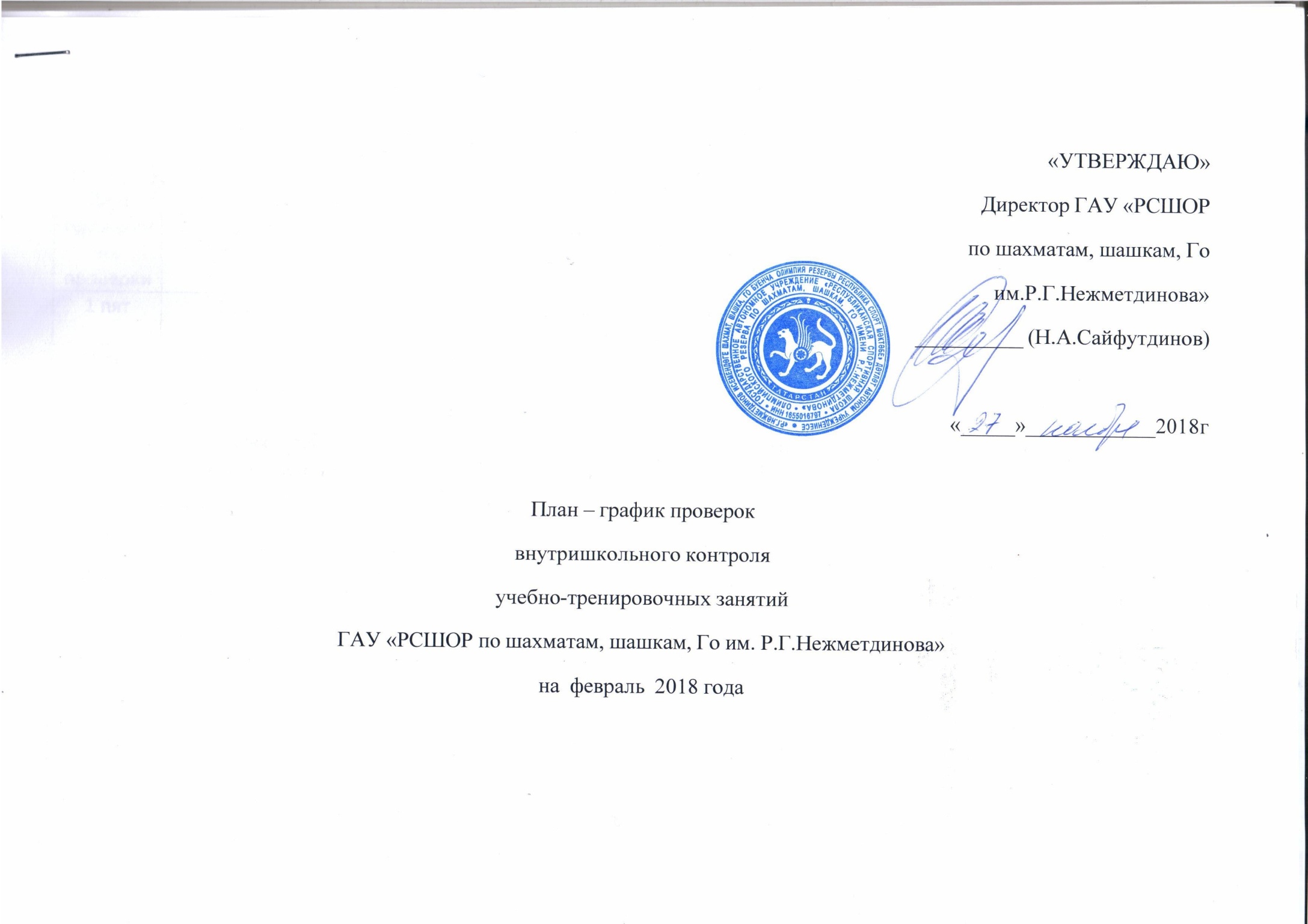 Исп.начальник МО _______________М.Н.Цинман 8(843)2360183Дата проведения проверкиФ.И.О. тренера(вид спорта)ГруппаМесто проведенияФ.И.О проверяющего1 пятСадыков М.Х(шахматы)ТГ-3Школа№42Семенова Е.А4 пнМаксимова М.М(шашки)ТГ-1АШкола № 49Семенова Е.А5втДавыдов А.Н(шахматы)ГНП-1АГАУ РСШОРСеменова Р.А6 срХраменков В.А(шашки)ТГ-1ПК «Факел»Семенова Р.А7 четДавыдов А.Н(шахматы)ГНП-1БГАУ РСШОРЦинман М.Н8 пятМинзянов Л.Ф            (шашки)ГНП-1Выс.р-нШкола № 2Семенова Е.А8 пятМинзянов Л.Ф(шашки)ГНП-2Выс.р-нШкола № 2Семенова Е.А12 втИванов П.В(шашки)ГНП-2Высокая гораСеменова Е.А12 втИванов П.В(шашки)ГНП-1Высокая гораСеменова Е.А12 втИванов П.В(шашки)ТГ-1Высокая гораСеменова Е.А14 четХраменков В.А(шашки)ТГ-3ПК «Факел»Семенова Е.А18 пнМаксимова М.М(шашки)ТГ-1БШкола № 49Цинман М.Н19втСурма Г.РГНП-2ГАУ РСШОРЦинман М.Н22 пятСурма Г.Р(Го)ТГ-2ГАУ РСШОРЦинман М.Н22 пятКульков А.А(Го)ГНП-2ГАУ РСШОРЦинман М.Н25 пнШайдуллов Ф.Х(шашки)ГНП-2ГАУ РСШОРЦинман М.Н